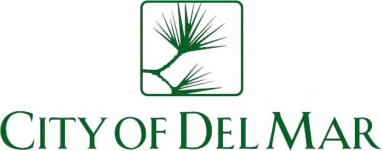 NOTICE OF INTENT TO ADOPT AMITIGATED NEGATIVE DECLARATIONNOTICE IS HEREBY GIVEN that in accordance with the California Environmental Quality Act (CEQA) the City of Del Mar (City) has completed a Mitigated Negative Declaration (MND) for the River Path Del Mar Phase III Extension (project). The project involves the extension of the River Path Del Mar pedestrian trail in the City along the southern edge of the San Dieguito Lagoon. Phases I and II are completed. The project would complete the River Path by extending the trail southeast of the Grand Avenue Lookout for approximately one-half mile until termination at the City limits near the Crest Canyon Trail. Project construction would be limited to a single, five-foot wide decomposed granite (DG) path and six-foot wide boardwalk (both at-grade and elevated) path alignment along the lagoon. Project Name: River Path Del Mar Phase III Extension Project Project Location: The project is located in the city of Del Mar, San Diego County, California, south of the Del Mar Fairgrounds and west of Interstate 5 along the southern edge of the San Dieguito Lagoon. The River Path is oriented in a northwest to southeast direction along the San Dieguito Lagoon between the railroad tracks near Camino Del Mar and the Lagoon Viewpoint at the Old Grand Avenue Bridge. The project alignment is situated within the southeast quarter of Section 11 of Township 14 South, Range 4 West, on the U.S. Geological Survey (USGS) 7.5' Del Mar quadrangle.Project Description: The project consists of an approximately one-half mile pedestrian path extension. The proposed extension would connect to existing trail segments and includes a single, five-foot wide DG path and six-foot wide boardwalk (both at-grade and elevated) path alignment. The path would meander south of the San Dieguito Lagoon and would transition between three types of pathway construction to avoid and minimize impacts to biological resources to the extent feasible including: a DG trail; an at-grade boardwalk; and an elevated boardwalk. Findings: Pursuant to the provisions of the CEQA (Public Resources Code, Section 21000 et seq.) and based on information contained in the attached Initial Study Checklist, the City has determined that the project will not have a significant effect on the environment with implementation of mitigation measures.Availability of Document: The Draft MND is being made available for a 30-day public review period commencing on March 3, 2022, and ending on April 1, 2022. An electronic version of the Draft MND is available for download and review from the City’s website. Further, the local Del Mar Branch of the County of San Diego library system will have a public copy available for review. For more information on library hours of operation please visit: https://www.sdcl.org/locations_DM.html. Comments: The City will accept written comments on the Draft MND until 5:00 p.m. April 1, 2022. Comments should be emailed to Adriana Jaramishian at ajaramishian@delmar.ca.us. Written comments should be labeled “City of Del Mar River Path MND” and mailed to the City of Del Mar (Attn: Adriana Jaramishian), 1050 Camino del Mar; Del Mar, CA 92014.Public Hearings Scheduled: It is anticipated that the Planning Commission will consider this Mitigated Negative Declaration and all written comments received by May 10, 2022 at the project’s public meeting. A separate public hearing notice will be made available prior to that meeting.  